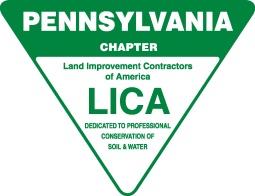 2020 CONVENTION ANNUAL MEETINGFebruary 8, 2020- State College, PAMeeting was called to order at by Dan Micsky who ran meeting in place of Chris Moore for logistic reasons.   Members in Attendance:	Dan Micsky, Gary Theuret,  Chris Moore, Mandi Fairchild,  Lawrence & Nancy Micsky, Evelyn  & Richard G. Cottrell,  Richard B. Cottrell, Ron Ronciglione, Cory Stuchel, Jeremy Pruskowski, Barry & Crystal Mutzabaugh Jr., Chris Wagner, William & Betty GuisteMembers Absent:	noneOthers Present: 	Joanie MicskyDan Micsky made a motion to approve the Minutes from the March 16, 2019 meeting, Evelyn Cottrell seconded the motion, all voted in favor, motion passed.EXECUTIVE DIRECTOR’S REPORT:Joanie reported on the new website that was constructed in 2019.CHAIRMAN’S REPORT:Evelyn Cottrell moved to maintain the same slate of officers – Chris Moore as President, Cory Stuchal as Vice President, Ron Roncaglione as Treasurer.  Lawrence Micsky 2nd the motion, all voted in favor, motion passed.OLD BUSINESSThe PA LICA scholarship due date has changed to 3/31 of each year.Chris Moore reported on doing the audit of the books with Joanie for the 2018-19 in November and all lined up and was all accounted for.Joanie gave a recap of all the shows that were attended this past year along with  membership drives.March 16, 2020 Annual MeetingPage 2NEW BUSINESS:  Region 1 VP Chris Wagner reported on several items:The move for the National LICA office was a good move and was working out well.The benefit of SandHill Global was a great addition to LICA along with Sunbelt Rentals and the CAT Extended Warranty program being a year to year thing.CASE has pulled their incentive program and is revamping for the 2nd quarter of 2020.John Peterson is our LICA Government liaison in Washington D.C., has lobbied for LICA and is being replaced by Nick Yaksica and John will be stepping down after the summer convention in Niagara Falls.National LICA feels it will take 3 people to replace Jerry Biuso when he retires with Allison taking over part of the duties for Jerry.Exxon Mobile is the newest benefit along with a possible JCB benefit.  Nick Yaksica, John Peterson’s replacement will be paid $25,000 and will submit reports on his activities.Plans for a Safety Event in 2020 were discussed that will focus on the eastern side of the state and be used as a membership drive along with a benefit to our current members.  It will be over 2 days and include OSHA classes, first aid training and other areas of safety.  A motion was made by Cory Stuchal for Joanie to pursue options on where/when to hold and Ron Roncaglione seconded.  All voted in favor, motion carried.Motion to adjourn at 6:05pm was made by Dan Micsky, seconded by Cory Stuchal, all were in favor, motion to adjourn carried. Next meeting will be in March at the state convention.